Příklady vyrobených kovaných růží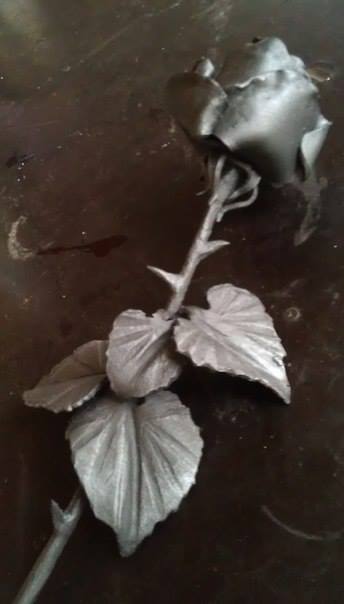 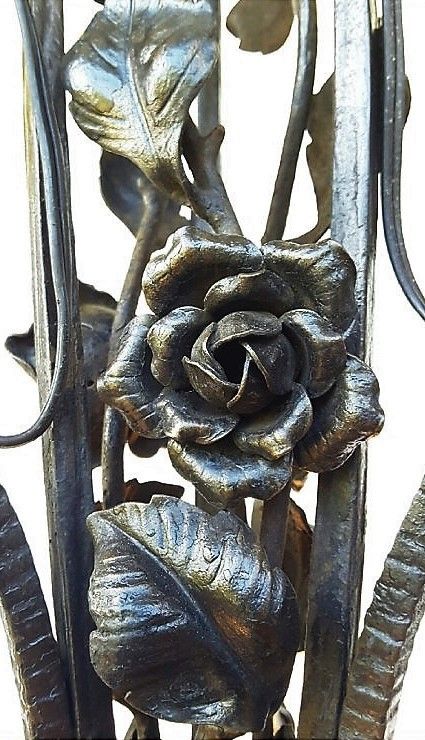 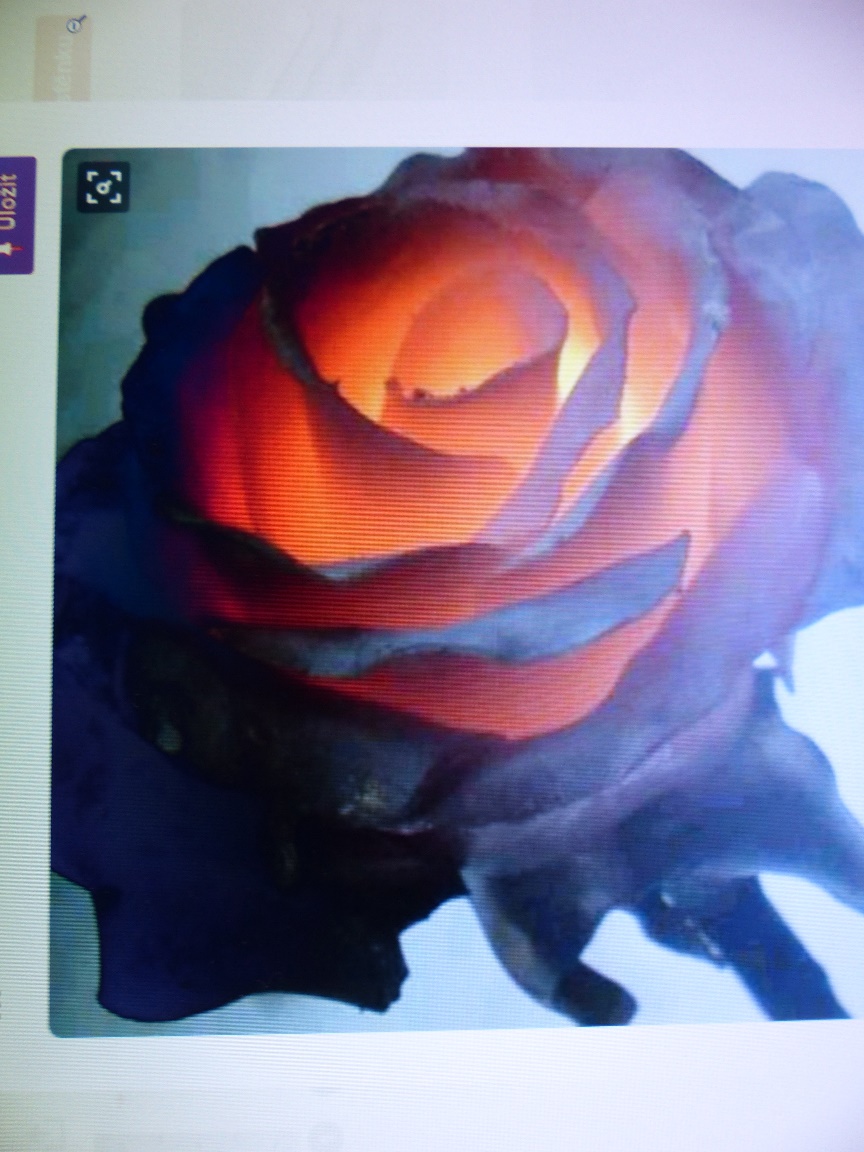 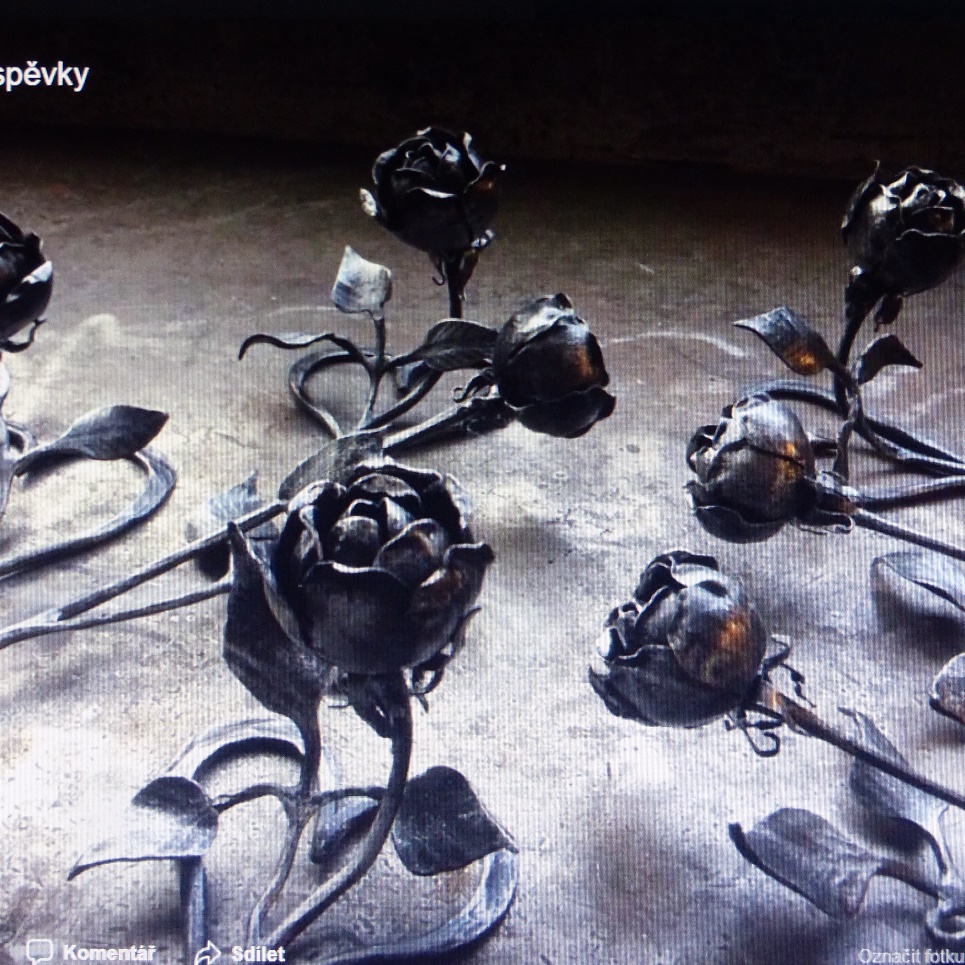 